Temat: Wiosenne prace w ogrodzie.1. Obejrzyj prezentację o wiosennych porządkach w ogrodzie. Nazywaj czynności w niej przedstawione.Podpisz wg wzoru/po śladzie lub wytnij i wklej prawidłowe podpisy do ilustracji.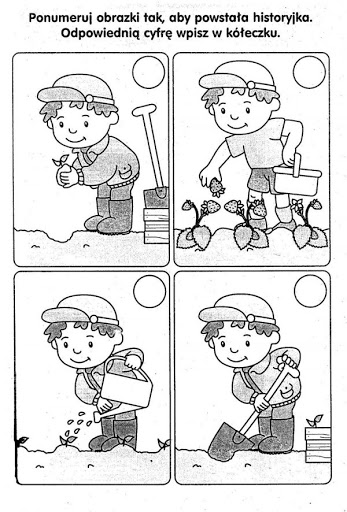 3. Wytnij obrazki i ułóż w kolejności.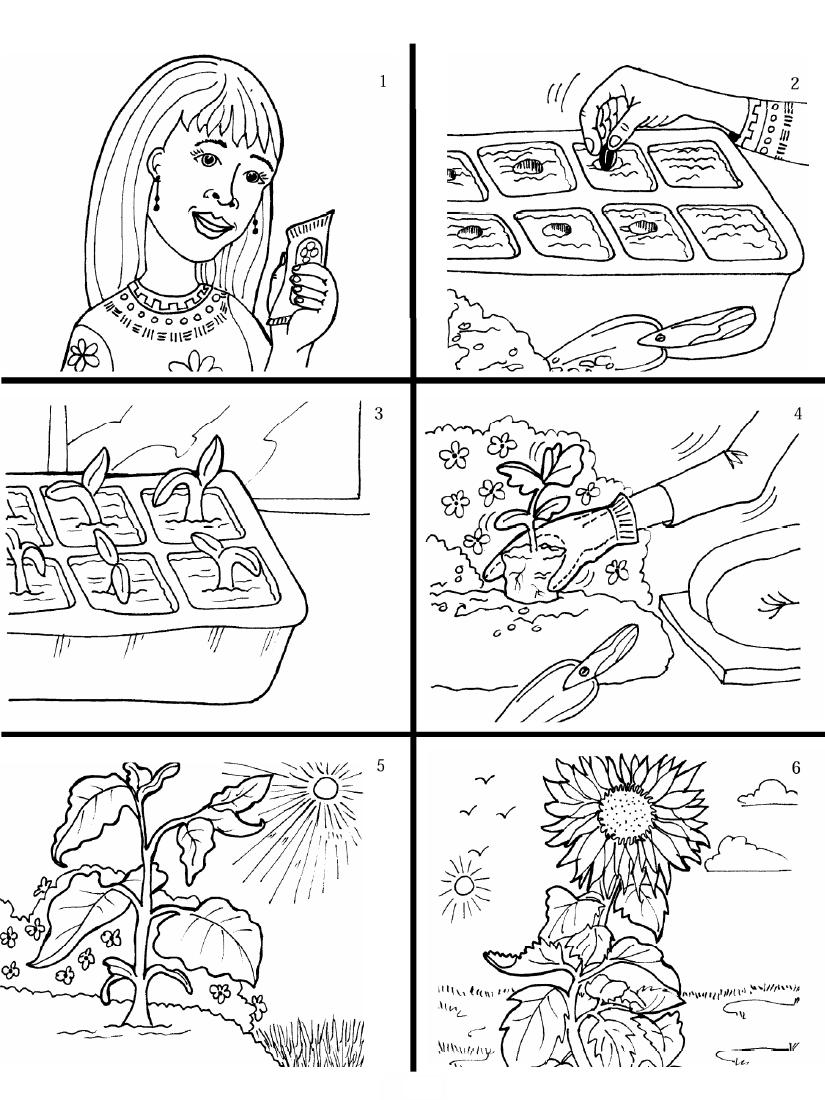 4. Osoba zajmująca się ogrodem to ogrodnik.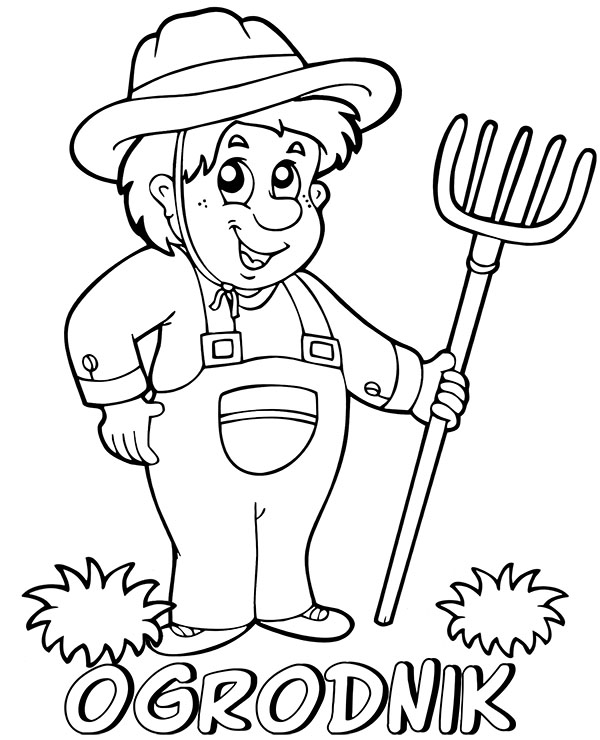 5. Policz litery i sylaby w wyrazach.6. Oblicz.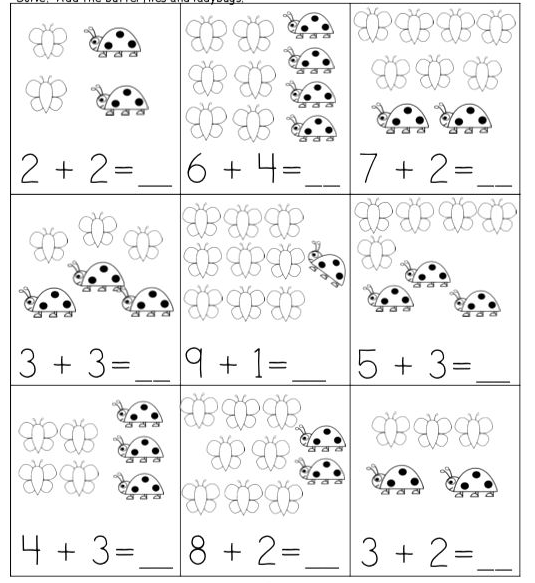 7. Pokoloruj wskazane elementy.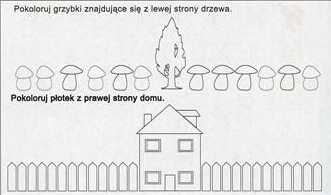 Zaznacz na zielono kaczki płynące w lewo, a na czerwono kaczki płynące w prawo. Zapisz liczbę kaczek w kratkach.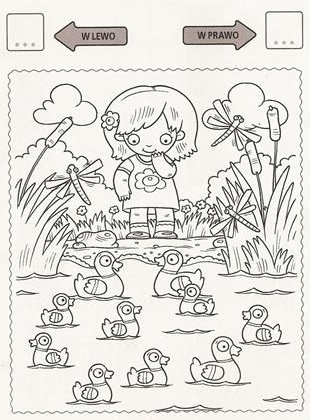 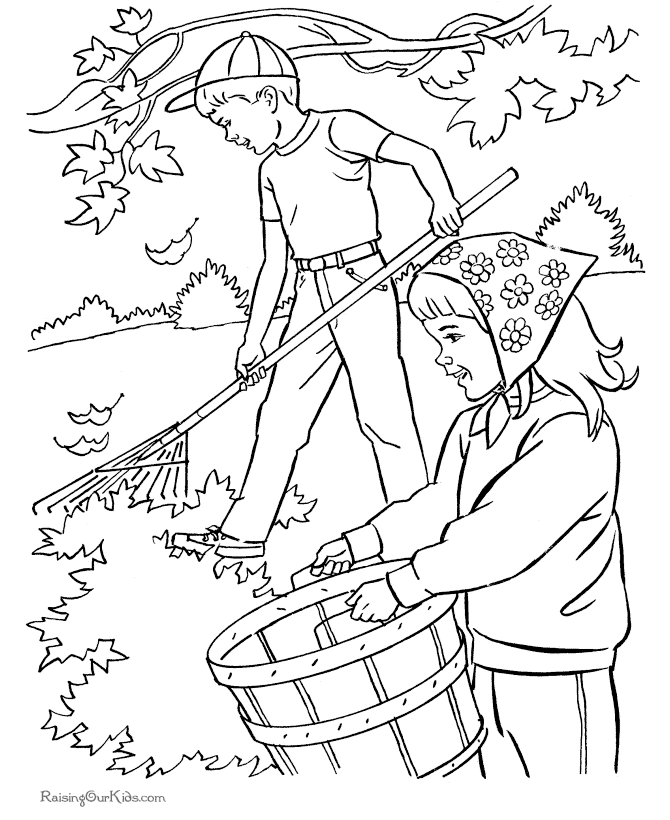 …………………………………………………….................……………………………………………………………………………………………………………………………………………..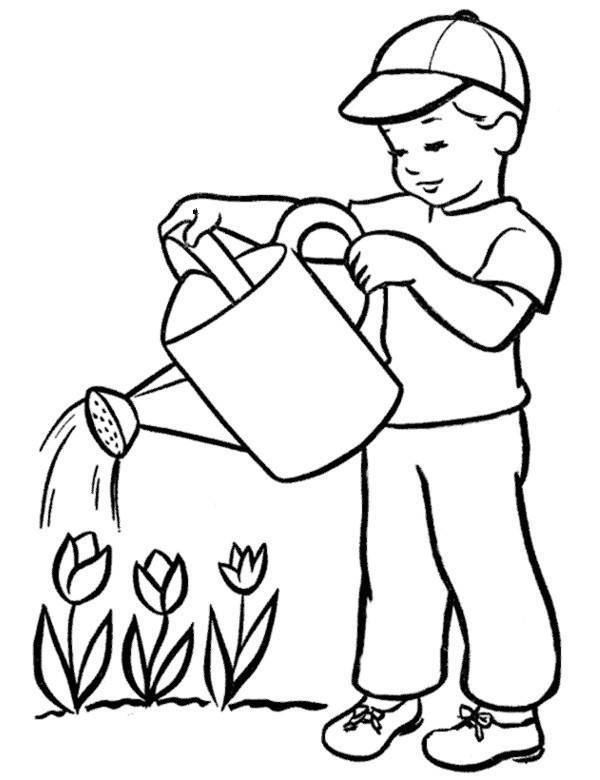 ………………………………………………………………….Grabienie liści.Sadzenie roślin.Przekopywanie ziemi.Podlewanie roślin.LITERYSYLABYOGRÓDNASIONASADZONKAOGRODNIK